Základní škola a Mateřská škola Malešov, okres Kutná HoraŠKOLKA PASTELKA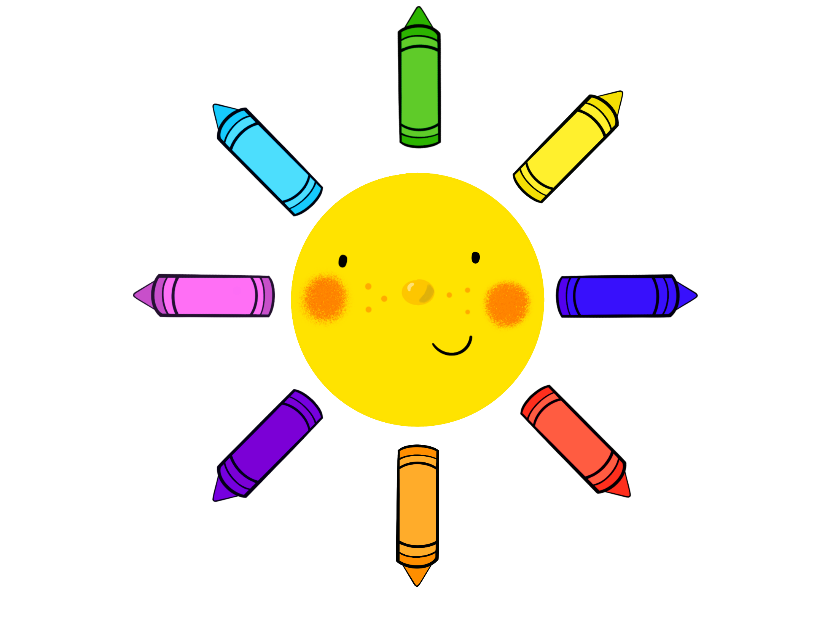 VEZMI SI PASTELKU,NAKRESLI SVĚT ŠKOLNÍ VZDĚLÁVACÍ PROGRAM PRO PŘEDŠKOLNÍ VZDĚLÁVÁNÍZpracovala: Miroslava ŠtěpánovskáProjednáno s kolektivem učitelek MŠ na pedagogické radě dne 21.6. 2021Vydáno: 21.6. 2021V platnosti od 1.9. 2021Číslo jednací: ZŠM 109/2021ŠVP byl zpracován v souladu s požadavky na předškolní vzdělávání vyplývající z Rámcového vzdělávacího programu pro předškolní vzdělávání MŠMT ČR.Do ŠVP jsou zapracovány poznatky učitelek vyplývající z evaluačního procesu předchozích let, nové poznatky získané praxí, studiem, účastí na seminářích a vzájemnými hospitacemi.Tento dokument bude průběžně aktualizován.     OBSAH DOKUMENTU:     Identifikační údaje     Obecná charakteristika školy a spolupráce školy     Podmínky předškolního vzděláváníMateriální podmínky mateřské školyŽivotosprávaPsychosociální podmínkyPodmínky vzdělávání dětí se SVP, dětí nadaných a dětí od 2 do 3 letOrganizace dne v mateřské školeŘízení mateřské školyPersonální a pedagogické zajištěníSpoluúčast rodičů     Organizace vzděláváníVnitřní uspořádání školyPravidelné akce školyKritéria pro přijímání dětíPovinné předškolní vzděláváníIndividuální vzděláváníJazyková příprava dětí s nedostatečnou znalostí ČJ     Charakteristika vzdělávacího programu, cíle, metody a formy     Vzdělávací obsahIntegrované blokyDílčí projekty     Evaluační systémSystém evaluace na úrovni školySystém evaluace na úrovni třídy1. IDENTIFIKAČNÍ ÚDAJENázev školy: Základní škola a Mateřská škola Malešov     Adresa:                           Základní škola a Mateřská škola Malešov                                         příspěvková organizace                                         Žižkovo náměstí 107                                         285 41 Malešov                                          www.zsmalesov.cz                                          zsmalesov@cmail.cz                                          tel. 327 595 232     Odloučené pracoviště: Školka Pastelka                                          Ke Hřišti 283                                          285 41 Malešov                                          www.zsmalesov.cz                                          skolkamalesov1@seznam.cz                                          tel. 327 595 110Zřizovatel školy:           Městys Malešov                                         Malešov 45                                        285 41 Malešov                                         www.malesov-kh.cz                                         malesov@malesov-kh.cz                                    tel. 327 595 108Ředitelka ZŠ a MŠ - Mgr. Lenka KolmanováVedoucí školní jídelny- Alena BalánováKancelář školní jídelny – tel. 327 595 202                                                     Stravování dětí zajišťuje školní jídelna přímo v budově mateřské školy.Zaměstnanci odloučeného pracoviště – ŠKOLKY PASTELKA: Miroslava Štěpánovská – zástupkyně ředitelky školy     SPgŠ ČáslavMarcela Žatečková - učitelka                                              SPgŠ ČáslavDenisa Chudějová - učitelka                                                SPgŠ ČáslavTereza Jelínková - učitelka                                                  SPgŠ Beroun  Andrea Knolová – asistent pedagoga                       Miluše Smetanová - uklízečkaRenata Henzlová – 1. kuchařkaVeronika Schneiderwindová – 2. kuchařka2. OBECNÁ CHARAKTERISTIKA ŠKOLYNaše školka je postavena v klidné části městyse Malešov a její provoz byl zahájen v roce 1980. Z důvodu poklesu počtu dětí v regionu byla v roce 1998 jedna třída uzavřena.Plný provoz byl obnoven roku 2003, kdy došlo také ke sloučení MŠ a ZŠ Malešov v jeden právní subjekt. V průběhu let byla budova školky upravována, získala sedlovou střechu, plastová okna a celý objekt byl zateplen a opatřen novou, barevnou fasádou.Ve dvou třídách s celkovou kapacitou 50 míst se zde vzdělávají děti z Malešova a blízkého okolí.Mateřskou školu tvoří tři navzájem propojené pavilony. V prvním je hospodářské zázemí a školní kuchyně, kde se vaří nejen pro děti a zaměstnance naší MŠ, ale i pro MŠ Křesetice a MŠ Krsovice. V poslední části je od září 2023 umístěna místní knihovna.V dalších dvou pavilonech jsou umístěny třídy pro děti – mladší Houbičky a starší Housenky. Každá třída je vybavena novým nábytkem, je zde šatna, relaxační místnost, sociální zázemí i kabinet s pomůckami. Herna s kobercem je denně využívána také jako ložnice pro polední odpočinek dětí. V každé třídě jsou vytvořeny různé zájmové koutky. Děti v obou třídách mají k dispozici také interaktivní tabuli.Ze tříd se pohodlně vychází na terasy a velkou slunnou zahradu, kterou využíváme nejen k pravidelnému pobytu venku, ale podle počasí i k rannímu cvičení, vzdělávacím činnostem, oslavám, akcím pro rodiče i veřejnost.Chodba spojující jednotlivé pavilony slouží zároveň jako učitelská knihovna,       je zde také vstup do kanceláře zástupkyně ředitelky školy.V blízkosti školky jsou louky, rybníky, potok i les, historii obce připomíná středověká tvrz.Dopravní obslužnost obce je zajištěna vlakovými i autobusovými spoji, které často využíváme k cestám do nedaleké Kutné Hory, kde navštěvujeme historické památky, divadlo, knihovnu, dopravní hřiště atd.SPOLUPRÁCE MATEŘSKÉ ŠKOLYZákladní škola Malešov Městys MalešovRodiče dětíMAP KutnohorskoEDUzměnaKnihovna Městyse MalešovTvrz a Muzeum MalešovOkresní knihovna Kutná HoraHZS Malešov a Kutná HoraZáchranná služba Kutná HoraPolicie ČR, služebna Zbraslavice, Kutná Hora a KolínPPP Kutná HoraOSPOD Kutná HoraDDM Kutná HoraPrimavizus – oční scrreningSpolek Pod horamiDivadélko KůzleZáchranná stanice VavřinecMyslivecké sdružení MalešovJsme zapojeni do projektu „Celé Česko čte dětem“ a „Se Sokolem do života“.3. PODMÍNKY PŘEDŠKOLNÍHO VZDĚLÁVÁNÍSouhrn základních podmínek, které je potřeba zabezpečit, aby vzdělávání dětí a jejich pobyt v mateřské škole byly optimální a v souladu s příslušnými právními normami.Podmínky se snažíme stále vylepšovat a upravovat podle aktuálních potřeb dětí i pedagogů tak, aby vedly k zefektivnění vzdělávání.3.1. Materiální podmínky mateřské školyMateřská škola Malešov je zařízení s celodenním provozem. Prostory i vybavení školy využívané dětmi odpovídají stanoveným normám z hlediska bezpečnosti i hygieny.Prostorové uspořádání i vybavení školky vyhovuje různým druhům skupinových i individuálních činností dětí a poskytuje možnost pohybu i relaxace. Děti mají vytvořeny různé zájmové koutky i místo pro průběžný pitný režim.V průběhu let 2018-2021 byla mateřská škola dovybavena novým nábytkem, který odpovídá počtu dětí i jejich různým tělesným výškám. Rovněž splňuje bezpečnostní parametry.Všechny hračky, pomůcky i náčiní jsou umístěny tak, aby o nich měly děti dobrý přehled, mohly si je samostatně brát i uklízet. Jejich používání má stanovená pravidla, která dodržují děti i pedagogové.jsou využívány pouze k účelům, ke kterým jsou určenyje s nimi šetrně nakládánopo využití jsou ukládány zpět na místoPomůcky průběžně obměňujeme a doplňujeme. Roztříděny jsou podle jednotlivých vzdělávacích témat z TVP.Denně je využívána i obsáhlá dětská a učitelská knihovna, kterou stále průběžně doplňujeme o další tituly.Pravidelně využívaný je klavír, kytara, hudební kameny i rytmické hudební nástroje.Poskytujeme dětem různorodé pomůcky a materiály k výtvarnému vyžití.Mateřská škola byla v posledních letech nově vybavena didaktickou technikou – wifi připojení, počítač, barevná multifunkční tiskárna, interaktivní tabule, notebooky, tablet, CD a MP3 přehrávač, chytré mobilní telefony. Toto vybavení nám pomáhá zkvalitňovat vzdělávání, notebooky nám umožňují pracovat s dětmi i v obdobích distanční výuky.Praktické ukládání oděvů i obuvi nabízí nábytek v šatnách, kde je velký prostor věnován nástěnkám pro výstavu prací dětí. Je zde také informativní nástěnka pro rodiče a dokumenty MŠ k nahlédnutí (ŠVP, Ročenka, řády školy a školní jídelny). V šatně třídy Housenky je umístěna schránka, do které mohou rodiče vhazovat své připomínky k práci mateřské školy. Obsah schránky průběžně kontroluje zástupkyně ředitelky školy.Ke cvičení využíváme hernu dětí, jejíž prostor je pro tělovýchovné aktivity vyhovující. TV nářadí – ribstoly, lavičky, švédská bedna, žíněnky, odpovídají zdravotním a bezpečnostním normám.Pro sport i volný pohyb dětí využíváme též školní zahradu, hřiště u družiny ZŠ a přilehlé louky, výjimečně navštěvujeme i školní tělocvičnu.Školní zahrada s terasami je velice oblíbeným místem dětí. Najdete zde dvě velká pískoviště s množstvím potřebných hraček, několik průlezek a houpaček, skluzavku, domeček a kolotoč, didaktické i kreslící tabule. Na terasách jsou umístěny dětské kuchyňky, ponk s nářadím a různým materiálem, koutek s kostičkovištěm a stavebnicemi, magnetické tabule s didaktickými kartami i stolky pro výtvarné činnosti a stolek na pitný režim. V horkých dnech je příjemným osvěžením přenosné mlhoviště.Na zahradě plánujeme také umístění vyvýšených záhonů pro pěstování zeleniny a bylinek dětmi, i výsadbu ovocných stromků a keřů. Potřebou je také zakoupení nových slunečníků, či plachet ke stínění zahrady.Cíle:vytvářet estetické a příjemné prostředí za aktivní účasti dětídbát, aby veškeré vybavení bylo pro děti bezpečnéhračky a pomůcky umisťovat tak, aby k nim děti měly volný přístupprostorové uspořádání přizpůsobovat rozmanitým skupinovým i individuálním potřebám dětí3.2. ŽivotosprávaŠkolní kuchyně, která je přímo v budově MŠ, připravuje dětem plnohodnotnou a vyváženou stravu dle nutričních doporučení ministerstva zdravotnictví. K přípravě jídla jsou využívány moderní technologie.Paní kuchařky se snaží o pro děti lákavé servírování pokrmů. Mezi jednotlivými jídly jsou dodržovány vhodné intervaly.V průběhu celého dne mají děti k dispozici pitný režim, kde je vždy alternativou čistá pitná voda. Učitelky pravidelně na pitný režim upozorňují.Do jídla nejsou děti nuceny, ale vedeme je k tomu, aby jídlo alespoň ochutnaly a učily se tak zdravému stravování. Porce jsou přizpůsobovány věku i individuální potřebě dětí.Děti vedeme ke kultuře stolování a samostatnosti. Denní rytmus je stanoven „Organizací dne v mateřské škole“ a lze ho přizpůsobovat aktuální situaci.Denně je zařazováno ranní cvičení a pohybové chvilky.Pravidelně větráme místnosti, obzvláště při pohybových aktivitách a před odpočinkem.Pobyt venku trvá zpravidla 2 hodiny dopoledne, je přizpůsobován aktuálnímu počasí a povětrnostním podmínkám. Za příznivého počasí přenášíme ven také ranní cvičení a dopolední i odpolední činnosti. K pobytu venku využíváme nejen školní zahradu, ale také přírodu v okolí mateřské školy – louky, les, okolí rybníka, polní cesty.Spánek – děti odpočívají na připravených lehátkách. Malé děti se převlékají do pyžámek a odpočívají v ložním prádle MŠ. Předškoláci si (se souhlasem zákonných zástupců) nosí vlastní deku s polštářkem a nepřevlékají se. Cca 20 minut naslouchají děti četbě nebo reprodukované pohádce na CD, předškoláci tiše diskutují na přečtené téma. Do spánku děti nenutíme, po určitém čase odpočinku mohou děti vstávat a věnovat se klidovým hrám a činnostem. Tento čas je využíván také k rozvoji dovedností potřebných pro vstup do ZŠ a k individuálnímu přístupu. (dle závěrů diagnostiky dětí)                                       Děti jsou vedeny k dodržování základních hygienických pravidel, obzvláště k mytí rukou po použití WC a před jídlem.                                                 K dezinfekci ovzduší v MŠ používáme pravidelně ozónový generátor.          V době zhoršené epidemiologické situace je u vstupu do šaten připravena pro rodiče dezinfekce na ruce. Zaměstnanci mateřské školy se chovají podle zásad zdravého životního stylu a jsou dětem příkladem.Cíle:vést děti ke zdravému životnímu stylurespektovat individuální potřebu spánku, odpočinku i aktivityzajistit dětem dostatek pohybudbát na pravidelný režim, umět ho vhodně a pružně přizpůsobit aktuálním situacím3.3. Psychosociální podmínkyVšichni zaměstnanci školy spolupracují na vytváření bezpečného a laskavého prostředí pro každé dítě v mateřské škole, respektují jejich individuální potřeby a snaží se je naplňovat.Pedagogové se snaží o navázání vztahu a důvěry s každým dítětem, jednají s dětmi s ohledem na jejich věkové i individuální možnosti.Nově příchozím dětem je umožněn adaptační režim, který je vždy založen na komunikaci a úzké spolupráci s rodiči.Všechny děti mají stejná práva, možnosti i povinnosti. Je respektována jejich osobnost. Děti jsou seznamovány s pravidly chování ve skupině, které přispívají k dobrým vzájemným vztahům.Podporujeme jejich všestranný rozvoj, vedeme k samostatnosti i vzájemné spolupráci, rozvíjíme empatii, ohleduplnost a zdvořilost.Důraz klademe také na rozvoji samostatnosti – sebeobsluha, hygiena, úklid hraček a pomůcek, pomoc učitelce i kamarádům.                                       Děti motivujeme povzbuzováním, pochvalou, pozitivním hodnocením.Důležité jsou pro nás i vzájemné dobré vztahy mezi všemi zaměstnanci školy, i dobré vztahy s rodiči dětí.Cíle:vytvářet bezpečné prostředí pro všechny děti, jejich rodiče i zaměstnance školydbát na rovnocenné postavení všech dětíumožňovat dětem vhodný způsob adaptacerespektovat osobnost dítětepreferovat týmovou spolupráci se zapojením rodičů3.4. Podmínky pro vzdělávání dětí se specifickými vzdělávacími potřebami, dětí nadaných a dětí od 2-3 letDětem se speciálními vzdělávacími potřebami a dětem s odkladem školní docházky snažíme věnovat maximální vhodnou péči, při které úzce spolupracujeme s PPP i s rodiči. Učitelky vypracovávají plány pedagogické podpory (dále PLPP) - v případě potřeby podpůrných opatření 1. stupně i bez doporučení školského poradenského zařízení (dále ŠPZ).Pokud je ŠPZ stanoveno opatření 1.-5. stupně, učitelky zpracovávají individuální vzdělávací plán se kterým jsou seznámeni i zákonní zástupci a podpisem ho stvrzují.Pro tuto skupinu dětí pořizujeme potřebné didaktické i technické pomůcky, podle potřeby upravujeme režim, v neposlední řadě se v této oblasti dále vzděláváme.Péči věnujeme také dětem nadaným, jejichž schopnosti a dovednosti nenásilně rozvíjíme a podporujeme, motivujeme k rozvoji talentu i rodinu.Pro tyto děti připravujeme doplňkové aktivity i vhodné pomůcky k rozvoji nadání. Pro mimořádně nadané děti je vytvořen, na základě doporučení ŠPZ a se souhlasem rodičů, individuální plán.Při vzdělávání dětí od 2 do 3 let se zaměřujeme hlavně na vytváření pocitu bezpečí a láskyplného přijetí, úzce spolupracujme s rodinou, společně plánujeme adaptační proces. Rodiče mohou být po dobu vzdělávání ve školce přítomni.MŠ je vybavena vhodnými hračkami i přiměřeným nábytkem pro tuto věkovou skupinu. Máme prostory na ukládání hygienických potřeb i náhradního oblečení pro tyto děti.Pro potřebu hygieny disponuje MŠ nočníkem, košem na pleny, sprchou.Dětem je umožněno přinášet si hračku z domova.Na zahradě by bylo vhodné umístit prvek, který by odpovídal věkové skupině 2-3 roky.3.5. Organizace dne v mateřské školePro organizační zařízení chodu mateřské školy je vypracován rozvrh, který je dostatečně pružný, dává možnost reagovat na aktuální potřeby a požadavky práce s dětmi a zařazovat činnosti, které se mohou aktuálně vyskytnout. Základním předpokladem organizačního zajištění chodu MŠ je, aby se pedagogové plně věnovali dětem a jejich vzdělávání.Při plánování činností v průběhu celého roku je třeba mít na zřeteli:individuální možnosti každého dítětepravidelné zařazování pohybových aktivitvyváženost spontánních a řízených činnostídostatek prostoru pro volnou hru dětírozvoj kreativity, organizačních schopností, experimentováníPro klidný přechod dítěte z rodinného prostředí do kolektivu MŠ umožňujeme každému dítěti individuálně upravený adaptační režim. Ten vytváříme vždy v úzké spolupráci se zákonnými rodiči.Rodiče dětí mohou trávit určitý čas ve třídě společně se svým dítětem, mohou dítě vyzvedávat po kratším časovém úseku, doprovodit nás při pobytu venku.Snažíme se o to, aby dítě získalo jistotu, že se pro ně rodič vrátí.Další možností je pobyt sourozence či blízkého kamaráda z vedlejší třídy ve třídě nově příchozího.Dětem, které to vyžadují, poskytujeme osobní soukromí. K tomuto účelu slouží rozkládací domeček a oddělený hrací koutek, kde však máme o dítěti přehled.Děti mají možnost neúčastnit se společných činností, které pro ně v danou chvíli nejsou příjemné. (často děti nechtějí společně cvičit)V tuto dobu se dítěti věnuje asistentka, případně si hraje na dohled od učitelky.Pro klidný a spokojený pobyt dětí je důležité, aby ve školce nacházely klid a bezpečí, trpělivost, lásku a empatii všech zaměstnanců školy.Cíle:vytvářet vhodné podmínky pro individuální, skupinové i frontální činnosti a dbát na jejich vyváženostpři nástupu dětí do MŠ uplatňovat individuálně upravený adaptační režimzohledňovat individuální potřeby každého dítěteOrganizace dne    -    ŠKOLKA PASTELKA6:30 – 8:30        volné hry, ranní cvičení, možnost řízených činností8:30 – 9:00        hygiena, příprava na svačinu, svačina9:00 – 9:20        pokračování v individuálních, frontálních                               i skupinových činnostech9:20 – 11:30      příprava na pobyt venku, pobyt venku11:30 – 12:15    hygiena, oběd12:15 – 12:30    příprava na odpočinek, četba nebo poslech pohádek12:30 – 14:15    odpočinek, klidové činnosti (obě třídy)                             třída č. II – program na přípravu dětí pro vstup do ZŠ14:15-14:45       hygiena, odpolední svačina14:45 – 16:30    hry, zájmové činnosti, individuální práce s dětmi,                              případně pobyt na terase nebo zahraděUvedené časy jsou orientační, časové odchylky jsou tolerovány.Je však nezbytně nutné dodržovat psychosociální a hygienické podmínky.3.6. Řízení mateřské školyMŠ Malešov je součástí příspěvkové organizace Základní škola a Mateřská škola Malešov, okres Kutná Hora.Ředitelka školy organizačním řádem a směrnicemi vymezuje jasná pravidla a kompetence odloučeného pracoviště.MŠ řídí zástupkyně ředitelky školy.Povinnosti jednotlivých zaměstnanců jsou jasně vymezeny pracovními náplněmi i závěry z porad. Funkční informační systém je podpořen dobrými vztahy a každodenní vzájemnou komunikací.ZŘŠ vytváří ovzduší vzájemné důvěry a tolerance, zapojuje spolupracovníky do řízení MŠ, respektuje jejich názor, pozitivně motivuje a podporuje vzájemnou spolupráci.Kolektiv pracuje jako tým, zve ke spolupráci rodiče i veřejnost.                 Rodičům jsou informace předávány nejčastěji ústně a použitím aplikace Twigsee, při scházení a rozcházení dětí, písemně na nástěnkách v šatně, prostřednictvím webových stránek, e-mailu, telefonicky nebo sms zprávou.                                                Informovanost mezi rodiči a školkou probíhá především osobním každodenním kontaktem, dále prostřednictvím nástěnek v šatnách, webu, e-mailu a telefonicky. Je také zřízena WhatsApp skupina, pro rychlou vzájemnou komunikaci mezi MŠ a rodiči i mezi rodiči vzájemně.Cíle:zajištění plynulého a bezpečného chodu MŠrozvoj spolupráce se zřizovatelem, odborníky a dalšími partneryvytvářet podmínky pro další vzdělávání učitelekrespekt k názorům ostatních zaměstnanců školy, zkvalitňování spolupráce3.7. Personální a pedagogické zajištěníO děti se starají 4 kvalifikované učitelky a asistentka pedagoga.                    Stravování zajišťuje jedna hlavní a jedna  kuchařka.                                                   O úklid, přípravu lehátek a další provozní úkony se stará jedna uklízečka.         (viz identifikační údaje)                                                                                        Pracovní doba je rozvržena tak, aby byla dětem vždy zajištěna optimální péče a bezpečnost                                                                                                                 Podle možností je zajištěno překrývání pracovní doby učitelek alespoň v rozsahu 2 a půl hodiny.                                                                                            Jsou vytvářeny podmínky pro DVPP. (další vzdělávání)3.8. Spoluúčast rodičůVšichni zaměstnanci školky se snaží vytvářet s rodiči dětí dobré a konstruktivní vztahy, které jsou založeny na oboustranné důvěře, porozumění a vstřícnosti.Rodiči jsou našimi rovnocennými partnery při výchově a vzdělávání a zapojují se do přípravy i realizace mnohých aktivit naší MŠ.Konzultujeme s nimi jednotné výchovné působení na dítě, povzbuzujeme je k vedení dětí k samostatnosti, vytrvalosti, sebeobsluze. Doporučujeme návštěvy odborníků, pokud jsou potřeba.Rodičům je umožněn pobyt ve školce během adaptace dítěte, rozvíjíme spolupráci v rámci vzdělávání, kdy rodiče seznamují děti se svým povoláním, případně zajišťují exkurze na svá pracoviště.Spolupráce s rodiči probíhá i při dalších aktivitách MŠ – Jarmark, Bazárek, výlety, brigády atp. Důležitá je spolupráce v případě distanční výuky.Rodiče mají možnost využívat konzultační hodiny, schránku důvěry, vyjádřit svůj názor v pravidelné anketě.Pravidelně se také setkáváme na společných rodičovských schůzkách.Každoročně pořádáme pro rodiče besedu s odborníkem z PPP Kutná Hora.Cíle:respektovat dominantní roli rodiny v rozvoji dítěte a posilovat její výchovnou i citovou funkcizajišťovat poradenskou činnostzachovávat patřičnou mlčenlivost o osobních údajích dětí i jejich rodinorganizovat společné akceumožnit rodičům spolupodílet se na vzdělávání v MŠ4. ORGANIZACE VZDĚLÁVÁNÍ4.1. Vnitřní uspořádání školyMŠ Malešov je dvoutřídní zařízení s celodenním provozem. Provozní doba je 6:30-16:30 hodin.Kapacita každé třídy je 25 dětí. Vzdělávají se zde děti zpravidla od 3 do 6 let, v případě volné kapacity i děti 2-3 leté. Dále se zde vzdělávají děti s odkladem školní docházky.Třídu Houbičky navštěvují děti do 5 let. Učitelky zde u dětí vytvářejí a rozvíjí základní hygienické, pracovní i společenské návyky, rozvíjejí komunikační dovednosti a podporují děti v jejich rozvoji a v navazování přátelství s ostatními dětmi. Děti od 5 let patří do třídy Housenek, která je zaměřena zejména na přípravu dětí pro vstup do ZŠ. Dbáme na všestranný a harmonický rozvoj každého dítěte, snažíme se o individuální přístup ke každému dítěti, zaměřený na potřebnou oblast.Pravidelně provádíme diagnostiku dítěte, kde sledujeme rozvoj ve všech oblastech, a která nám je východiskem při individuální péči o dítě.Děti z obou tříd mají možnost se vzájemně navštěvovat, což je využíváno zejména sourozenci nebo blízkými kamarády.Zároveň se všechny děti společně setkávají na zahradě MŠ a při společných akcích a výletech.Podle možností zajišťujeme překrývání pracovní doby učitelek při pobytu venku a ukládání k odpočinku a dále na většině akcí školky.Velkým přínosem pro školku je tradiční spoluúčast rodičů při organizaci Vánočního jarmarku a při představování svých profesí dětem.4.2. Pravidelné akce školyVánoční jarmarkMikuláš v MŠVánoční nadílka, tvoření vánočních dekorací s rodičiDivadla v MŠ v průběhu roku    cca 4x, návštěva Tylova divadla KHKarneval v MŠHeroland BřezováNávštěva středověké tvrze a Muzea MalešovNávštěva Knihovny v Malešově i Kutné HořeDDM Kutná Hora – dopravní hřištěUkázka práce Policie ČRNávštěva HZS Malešov i Kutná HoraBeseda se záchranáři, myslivciUkázka dravcůDen rodinyPasování na školákyPoznávání historických památek v Kutné Hoře GASK Kutná HoraVýlety vlakem do okolí4.3. Kritéria pro přijímání dětíKritéria se pravidelně aktualizují. Platná verze je k nahlédnutí v šatnách i kanceláři MŠ, jsou zveřejňována na webových stránkách školy.                        Zápis probíhá v termínu stanoveném zákonem. O přijetí rozhoduje ředitelka školy na základě vyplněné žádosti a doložení příloh zákonnými zástupci.     Pokud zájem převyšuje počet volných míst, postupuje se dle kritérií stanovených pro přijímací řízení.4.4. Povinné předškolní vzděláváníPovinnost plnit předškolní vzdělávání mají děti, které do 31.8. dosáhnou 5 let. Podmínky jsou stanoveny ve školním řádu. Povinné vzdělávání má formu pravidelné denní docházky v pracovních dnech v rozsahu 4 hodiny denně kromě hlavních i vedlejších prázdnin.                                                                 Zákonný zástupce je povinen omluvit nepřítomnost dítěte na vzdělávání.   Pokud nastane krizový stav a výuka probíhá distančně, mají děti této věkové skupiny povinnost se jí účastnit.4.5. Individuální vzděláváníZákonný zástupce (dále z.z.) může místo povinného vzdělávání v MŠ zvolit vzdělávání individuální. Dítě pak vzdělává doma sám, vzdělávat může i jiná osoba nebo jiné zařízení.                                                                                      Oznámení o individuálním vzdělávání dítěte předá z.z. zároveň s žádostí o přijetí k předškolnímu vzdělávání, nebo nejpozději do 31.5.                      Mateřská škola ověřuje úroveň osvojování očekávaných výstupů v jednotlivých oblastech a případně doporučí z.z. postup při vzdělávání.Termíny pro povinné ověření znalostí stanoví ZŘŠ na 2. úterý v listopadu, náhradní termín 4. úterý v listopadu. 4.6 Jazyková příprava dětí s nedostatečnou znalostí českého jazykaDěti-cizinci a děti, které pocházejí z jiného jazykového a kulturního prostředí, potřebují podporu učitele mateřské školy při osvojování českého jazyka. Pokud rodiče sami neovládají český jazyk na úrovni rodilého mluvčího, nemohou své děti v poznávání českého jazyka přímo podpořit a děti se ocitají ve znevýhodněné pozici. Je třeba věnovat zvýšenou pozornost tomu, aby dětem s nedostatečnou znalostí českého jazyka začala být poskytována jazyková podpora již od samotného nástupu do mateřské školy. Při práci s celou třídou je třeba mít na vědomí, že se v ní nacházejí i děti, které se český jazyk učí jako druhý jazyk, uzpůsobit  tomu  didaktické  postupy  a  děti  cíleně  podporovat v osvojování českého jazyka. Mateřské školy poskytují dětem s nedostatečnou znalostí  českého  jazyka jazykovou  přípravu  pro zajištění plynulého přechodu do základního vzdělávání. Zvláštní právní úprava platí pro mateřské školy, kde jsou alespoň 4 cizinci v povinném předškolním vzdělávání v rámci jednoho  místa  poskytovaného  vzdělávání  (v  případě  lesní  mateřské  školy v jednotlivém  území,  kde  zejména  probíhá  pedagogických  program  a  kde  má  škola  zázemí). V takovém případě zřídí  ředitel  mateřské  školy  skupinu  nebo  skupiny  pro  bezplatnou  jazykovou přípravu pro zajištění plynulého přechodu do základního vzdělávání v souladu s vyhláškou č. 14/2005 Sb.,  o předškolním vzdělávání, ve znění pozdějších předpisů. Vzdělávání ve skupině pro jazykovou přípravu je rozděleno do dvou nebo více bloků v průběhu týdne. Ředitel mateřské školy může na základě posouzení potřebnosti jazykové podpory dítěte zařadit do skupiny pro jazykovou přípravu rovněž jiné děti, než jsou cizinci v povinném předškolním vzdělávání, pokud to není na újmu kvality jazykové přípravy. Při přechodu na základní školu by děti s nedostatečnou znalostí českého jazyka měly mít takové jazykové a sociokulturní kompetence v  českém  jazyce,  které  jim  umožní  se  zapojit  do  výuky  a dosáhnout školního úspěchu. Podpůrným materiálem při vzdělávání dětí s nedostatečnou znalostí českého jazyka je Kurikulum češtiny jako druhého jazyka pro  povinné předškolní  vzdělávání,  který  lze  využívat  při individualizované práci s dětmi s nedostatečnou znalostí českého jazyka již od nástupu do mateřské školy.5. CHARAKTERISTIKA VZDĚLÁVACÍHO PROGRAMUNáš ŠVP s názvem VEZMI SI PASTELKU, NAKRESLI SVĚT, je postaven na základních myšlenkách J. A. Komenského. Cílem je vytvářet pro děti a spolu s dětmi barevný obraz vzájemně se prolínajících a ovlivňujících oblastí světa, s přihlédnutím k rozvoji osobnosti dítěte, k získávání zážitků, které jsou východiskem pro další činnost. Využíváme okolní přírodu i historii regionu. Chceme směřovat k osobní pohodě a spokojenosti všech dětí, s ohledem na jejich individualitu.Komenského dílo Informatorium školy mateřské, Didaktika a Svět v obrazech je nám inspirací při naší práci. Děti vnímáme jako spolutvůrce vzdělávacího procesu.Chceme učit podle hesla  OMNES – všechny bez rozdílu                                              OMNIA - všemu, co je třeba                                              OMNIO – všestranněPři učení postupujeme od jednoduchého ke složitějšímu, od blízkého ke vzdálenému a od konkrétního k abstraktnímu.                                                    Víme, že prožitky a zkušenosti mohou hluboce ovlivnit vztah dítěte k okolnímu světu i k sobě samému. Proto uplatňujeme především prožitkové a situační učení : „Zkoumejte vše a přesvědčujte se o všem sami!“Chceme být dětem průvodci na jejich cestě za poznáním. Vodítkem pro práci učitelů je citát J.A. Komenského:„Naši učitelé nesmějí být podobni sloupům u cest, jež ukazují, kam jít, ale samy nikam nejdou.“Hlavní činností ve školce je hra nebo aktivita, při které dítě získává různé poznatky a dovednosti. Aktivity spontánní i řízené jsou vyvážené, reagují na zájmy dětí a aktuální situace.Respektujeme individuální potřeby i tempo dítěte, sledujeme jeho vývoj a pokroky zaznamenáváme, vytyčujeme další cíle.Snažíme se, aby školka byla místem bezpečí a přijetí každého jednotlivceNejdůležitějším partnerem jsou pro nás rodiče dětí, prarodiče a sourozenci. Usilujeme o úzkou spolupráci s nimi a zapojení do vzdělávacího procesu školky.ŠVP je dokument pro práci s předškolními dětmi všech věkových skupin, není omezován časovými limity a jednotlivé integrované bloky mohou prolínat a podřizovat se aktuálním situacím, zájmům i podmínkám.Z ŠVP vychází Třídní vzdělávací programy, které jsou vytvořeny pro konkrétní věkovou skupinu – mladší Houbičky, předškolní Housenky a jsou pružně upravovány a doplňovány. Hlavní rámcové cíle předškolního vzdělávání                                                          Při všech činnostech učitelky působí na děti ve 3 cílových oblastechRozvíjení dítěte, jeho učení a poznáníOsvojení si základních hodnot, na nichž je založena naše společnostZískání osobní samostatnosti a schopnosti projevovat se jako samostatná osobnost působící na své okolíMetody a formy práce při osvojování kompetencíKompetence k učení – hra spontánní i řízená, námětová, dramatická, didaktická, konstruktivní, pohybová, hudební, výtvarná, slovní, smyslová, psychomotorická, manipulace s předměty, experimentování, pozorování, zkoumání a řešení problémů, věcí, jevů a dějů, které kolem sebe vidíKompetence k řešení problémů – napodobování, experimentování, řešení pracovních listů, logické hry, puzzle, skládačky, labyrinty, hádanky, pexeso, konstruktivní stavby, spoluvytváření pravidelKompetence komunikativní – rozhovory o prožitcích, obrázcích, knihách, vyprávění, recitace, zpěv, vyřizování vzkazů, komunikace s dětmi i dospělýmiKompetence sociální a personální – společenské hry, dodržování pravidel chování a jednání, aktivní naslouchání, příklady dospělých v chování a jednání, vedení k samostatnosti při sebeobsluzeKompetence činnostní a občanské – hra, střídání rolí při hře, pomoc kamarádům, oslavy narozenin, tradičních svátků, dodržování pravidel hryVzdělávání dětí uskutečňujeme ve všech činnostech a situacích v průběhu celého dne.Specifickou formu představuje didakticky zacílená činnost, přímo i nepřímo motivovaná učitelkou, ve které s dítětem naplňuje konkrétní vzdělávací cíle pomocí záměrného a spontánního učení. Toto učení je založeno na aktivní účasti dítěte, nápodobě, na smyslovém vnímání a prožitkovém učení. Podporujeme dětskou zvídavost a touhu dítěte objevovat a experimentovat.Vzdělávání probíhá formou individuální i skupinové práce, méně využíváme formu frontální práce a zásadně omezujeme předávání hotových poznatků.Dbáme na svobodnou volbu dítěte, k činnostem ho motivujeme, ale nenutíme, zohledňujeme zájem dětí.6. VZDĚLÁVACÍ OBSAH ŠVP s tématemVEZMI SI PASTELKU, NAKRESLI SVĚT, sjednocuje naše třídní vzdělávací programy a uceluje naše výchovné působení na děti, tvoří ho 4 společné integrované bloky, které vyplývají z rytmu roku.Pestrý podzimBílá zimaZelené jaroZlaté létoČasový plán integrovaných bloků je orientační a přizpůsobitelný. Umožňuje pedagogům, aby pracovali ve svých třídách pružně s ohledem na aktuální možnosti a potřeby i výsledky evaluačních činností.ŠVP nemá vzdělávací obsah zpracován podle věkových skupin, ale dává prostor ke konkretizaci úkolů v Třídních vzdělávacích plánech, kde jsou integrované bloky rozpracovány na jednotlivá témata, a které si učitelky pravidelně aktualizují, doplňují a přizpůsobují aktuálnímu složení dětí ve třídách. Vzdělávací obsah je realizován v 5 oblastech vzdělávání, které se vzájemně ovlivňují, viz RVP PV.Dítě a jeho tělo – fyzický rozvoj, jemná motorika, koordinace ruky a oka, sebeobsluha, zdraví a bezpečí, Dítě a jeho psychika -   Jazyk a řeč: výslovnost, gramatická správnost řeči, porozumění, vyjadřování, dorozumívání.                                      -    Poznávací schopnosti: vnímání, pozornost, soustředěnost, paměť, tvořivost, vynalézavost, fantazie, časoprostorová orientace, základní matematické, početní a číselné pojmy a operace, řešení problémů, učení,                                         -  Sebepojetí, city, vůle: sebevědomí, sebeuplatnění, sebeovládání a přizpůsobivost, vůle, vytrvalost, city a jejich projevy.Dítě a ten druhý -  Komunikace s dospělým, komunikace s dětmi, spolupráce při činnostech, sociabilita.Dítě a společnost- Společenská pravidla a návyky, zařazení do třídy, skupiny, kultura, umění.Dítě a svět- Poznatky, sociální informovanost, adaptabilita ke změnám, vztah k životnímu prostředí.Zpracovány jsou:Charakteristika integrovaného bloku –  co dětem nabídnemeDílčí cíle dle RVP PV – co pedagog podporujeOčekávané kompetence – co dítě na konci předškolního vzdělávání obvykle dokáže6.1. Integrované blokyPESTRÝ PODZIMCharakteristika integrovaného bloku:Probíhá adaptace dětí na prostředí mateřské školy, seznamování se s novými kamarády, s pravidly chování v dětském kolektivu. Děti si budou upevňovat hygienické, stravovací a bezpečnostní návyky a poznávat prostředí mateřské školy i její okolí.Sledujeme změny v přírodě a počasí, poznáváme ovoce i zeleninu, jejich vůně, chutě, využití. Zjistíme, jak se příroda chystá k odpočinku. Poznávat budeme i své tělo a smysly.Rozlišovat budeme barvy, při výpravách do přírody sbírat podzimní plody, barevné listy i houby a využijeme je k tvoření.Oslavíme Den vzniku Československa.Postupně se chystáme na Advent i Vánoční jarmark ve školce.1. Dítě a jeho těloDílčí cíle: Zachovávat správné držení těla, rozvoj pohybových schopností, běžný způsob pohybu, zdokonalování hrubé i jemné motorikyOvládat koordinaci ruky a oka, zacházet s běžnými předměty denní potřeby, hračkami a pomůckami, zvládat sebeobsluhu, uplatňovat základní kulturně hygienické a zdravotně preventivní návyky, pojmenovat části těla a některé orgány, rozlišovat, co zdraví prospívá a co mu škodí.Očekávané kompetence: Udržet správné držení těla, zvládat základní pohybové dovednosti – běhat, skákat, lézt, udržet rovnováhu a orientaci, koordinovat lokomoci a další pohyby, upřednostňovat užívání pravé či levé ruky při kreslení a dalších činnostech, správně držet tužku, vést stopu tužky při kresbě. Vytvářet objekty z přírodních i umělých materiálů.    Pečovat o osobní hygienu-samostatně používat toaletní papír a splachovací zařízení, mýt a utírat si ruce, používat kapesník. Pojmenovat viditelné části těla a některé vnitřní orgány, mít poznatky o růstu těla a jeho základních proměnách. Chovat se přiměřeně a bezpečně ve známém prostředí, znát základy zdravého životního stylu.2. Dítě a jeho psychikaDílčí cíle: Správně vyslovovat, ovládat dech, tempo a intonaci, umět pojmenovat, čím je dítě obklopeno, domluvit se slovy a porozumět slyšenému.Vnímat a rozlišovat pomocí všech smyslů, vědomě je využívat.Záměrně se soustředit a udržet pozornost. Naučit se nazpaměť krátké texty.Vyjadřovat svou představivost a fantazii v tvořivých činnostech.Zaměřovat se na důležité, orientovat se v prostoru i rovině. Chápat základní číselné a matematické pojmy.Řešit problémy, úkoly a situace, učit se myslet kreativně. Postupovat a učit se podle pokynů.Odloučit se na určitou dobu od rodičů a blízkých, být aktivní i bez jejich podpory. Ve známých a opakujících se situacích, kterým rozumí, se snažit ovládat své city a přizpůsobovat své chování.Soustředit se na činnost i její dokončení.Očekávané kompetence: Poznat a pojmenovat většinu toho, co dítě obklopuje, vyjadřovat samostatně své nápady, pocity, přání a potřeby, vést rozhovor s vrstevníky i dospělými, domluvit se slovy i gesty.Umět sdělit své jméno, příjmení, jména rodičů a kamarádů.Rozlišovat známé chutě, vůně, pachy a zápachy.Zapamatovat si krátké říkanky, rozpočítadla, básničky, písničky a reprodukovat je.  Tvořivě využívat nejen přírodní materiály, zkoumat práci se suchým a vlhkým podkladem.Soustředěně poslouchat pohádku, divadelní hru, hudební skladbu, uplatňovat postřeh a rychlost.Rozvíjet a obohacovat hru podle své představivosti a fantazie, spontánně vyprávět druhým své zážitky.Rozlišovat jednoduché symboly a značky, pochopit význam piktogramu.Rozlišovat a používat základní prostorové pojmy a běžně je používat, rozlišovat vzájemnou polohu dvou objektů, orientovat se v řadě.Rozpoznat geometrické tvary, rozumět a používat základní pojmy označující velikost, poznat, co do skupiny nepatří.Samostatně se rozhodovat, experimentovat, projevovat zájem o nové věci.Pobyt v MŠ přijímat jako běžnou součást života, zapojovat se do kolektivu, komunikovat s dětmi i známými dospělými.Samostatně splnit jednoduchý úkol, nebát se požádat o radu, pomoc.Reagovat přiměřeně na dané situace, odmítat agresi, umět se podřídit, přijímat drobný neúspěch. Projevovat se citlivě, přirozeně projevovat radost z poznaného.3. Dítě a ten druhýDílčí cíle: Navazovat kontakty s dospělými, přirozeně komunikovat s druhým dítětem, uvědomovat si svá práva ve vztahu k druhému, respektovat názory jiného dítěte, chápat, že osobní odlišnosti jsou přirozené.Očekávané kompetence: Přirozený kontakt s dospělými a vrstevníky, komunikovat, respektovat, navazovat přátelství. Uvědomovat si svá práva ve vztahu s druhými, přiznávat stejná práva druhým a respektovat je. Odmítnout nepříjemnou komunikaci. Chápat, že každý je jiný, jinak vypadá a jinak se chová a je to přirozené. Uvědomovat si vztahy mezi lidmi4. Dítě a společnostDílčí cíle: Uplatňovat základní formy společenského chování ve styku s dospělými i dětmi, utvořit si představu o pravidlech chování a společenských normách. Začlenit se do třídy a zařadit se mezi své vrstevníky, respektovat jejich rozdílné vlastnosti.Vnímat umělecké a kulturní podněty, hodnotit svoje zážitky.Očekávané kompetence: Umět pozdravit, poprosit, poděkovat, rozloučit se, vyslechnout sdělení. Dodržovat společně dohodnutá a pochopená pravidla vzájemného soužití v MŠ. Dodržovat pravidla her, nepodvádět, umět i prohrávat. Zacházet šetrně s hračkami, knížkami, věcmi denní potřeby. Pochopit funkci rodiny a jejich členů.Orientovat se v rolích a pravidlech různých společenských skupin – rodina, třída – a přizpůsobovat jim své chování. Vnímat odlišnosti mezi dětmi a podle toho přizpůsobovat i své přístupy. Navazovat s dětmi vztahy, mít ve skupině své kamarády.Pozorně sledovat uměleckou produkci – literární, výtvarnou, dramatickou, hudební, v kulturních místech respektovat dohodnutá pravidla a nerušit ostatní ve vnímání umění.5. Dítě a světDílčí cíle: Orientovat se bezpečně ve známém prostředí i v životě tohoto prostředí, osvojit si elementární poznatky o okolním prostředí, které jsou pro děti blízké, smysluplné a přínosné, jsou zajímavé a využitelné pro další učení a životní praxi. Vnímat, že svět má svůj řád, je rozmanitý a pozoruhodný.Všímat si změn a dění v nejbližším okolí. Mít povědomí o významu životního prostředí pro člověka, uvědomovat si, že způsob chování ovlivňuje vlastní zdraví i životní prostředí.Očekávané kompetence: Orientovat se ve školním prostředí, vyznat se v blízkém okolí, vědět, co se v blízkosti MŠ nachází (obchody, škola, pošta, hřiště, lékař,…)Zvládat běžné činnosti a požadavky i jednoduché praktické situace, které se ve školce opakují. Mít poznatky z nejrůznějších oblastí života a přiměřené poznání toho, s čím se v životě setkává, co kolem sebe vidí, co prožívá, co mu bylo zprostředkováno (živá a neživá příroda, přírodní jevy, kultura, technika, lidé a jejich život,…) Mít poznatky o své zemi – znát název státu, státní vlajku, hymnu, prezidenta, hlavní město, významné svátky a události. Mít poznatky o planetě Zemi,- střídání denních dob, ročních období, počasí,… Mít poznatky o zvycích a tradicích kraje, přijmout tradici oslav. Zajímat se, co se děje v okolí, všímat si změn v přírodě, přizpůsobovat oblečení i chování. Ctít oslavy svátků, narozenin, slavností.Znát, co je škodlivé a nebezpečné (nástrahy a rizika), neovlivnitelné (vítr, déšť, záplavy, teplo, sucho, mráz,..)Uvědomit si, že člověk a příroda se navzájem ovlivňují, být citlivý k přírodě.BÍLÁ ZIMACharakteristika integrovaného bloku:Zdobíme si školku a těšíme se na Vánoce. Přivítáme Mikuláše, ozdobíme si stromeček, každý den si rozděláme adventní balíček. Povíme si, proč slavíme Vánoce, vánoční příběh si zahrajeme, naučíme se koledy. Budeme péct cukroví a chystat přáníčka pro rodiče, seniory v naší obci i pro zástupce jednotlivých místních organizací. Společně s rodiči si vytvoříme vánoční dekoraci a rozbalíme si vánoční dárky. Pozorujeme změny v přírodě a provádíme různé pokusy se sněhem, ledem, mrazem i teplem.Dozvíme se o péči o zvířata v zimě, o zimních sportech, životě na pólech.Vypravíme se za poznáním země, hvězd a vesmíru.Navštívíme svět pohádek, písniček, hudebních nástrojů a užijeme si karneval.Začneme poznávat různá řemesla i profese, přizveme rodiče k ukázce svého povolání, podnikneme exkurze dle aktuálních možností. Zjišťujeme vlastnosti různých materiálů.1. Dítě a jeho těloDílčí cíle: Zachovávat správné držení těla, zvládat základní pohybové dovednosti a prostorovou orientaci, vědomě napodobit pohyb, sladit pohyb se zpěvem. Ovládat koordinaci ruky a oka, jemnou motoriku a správné zacházení s předměty denní potřeby. Zvládat jednoduchou obsluhu a pracovní úkony. Mít povědomí o významu péče o čistotu a zdraví, aktivního pohybu a zdravé výživy, rozlišovat, co zdraví prospívá a co mu škodí.Očekávané kompetence: Stát zpříma, běhat, skákat, udržovat rovnováhu na jedné noze, překonávat nižší překážky, zvládat různé druhy lezení, házet a chytat míč, používat různé náčiní a nářadí ke cvičení, pohybovat se ve skupině bezpečně.Pracovat se stavebnicemi, skládankami, navlékat korálky, skládat mozaiky.Překládání, trhání papíru, lepení, modelování, kreslení, malování, práce s textilem i dalšími materiály.Pečovat o osobní hygienu, samostatně zvládat běžné denní úkony. Samostatně používat příbor, oblékat se a svlékat, obouvat, zapnout knoflíky, zip, zavázat tkaničky.Znát základní zásady zdravého životního stylu i o faktorech poškozujících zdraví, (včetně návykových látek), uvědomovat si, co je nebezpečné.2. Dítě a jeho psychikaDílčí cíle: Správně vyslovovat, ovládat dech, tempo a intonaci. Vyjadřovat samostatně a smysluplně myšlenky, nápady a pocity. Vést rozhovor, formulovat otázky, sledovat a vyprávět příběh, pohádku.Příprava pro život v mnohojazyčné společnosti.  Vědomě využívat všech smyslů, záměrně pozorovat, všímat si nového, změněného, chybějícího.Záměrně se soustředit na činnost i její dokončení. Naučit se nazpaměť krátké texty, záměrně si je pamatovat.Vyjadřovat svou fantazii a představivost v tvořivých činnostech výtvarných, hudebních, pohybových, dramatických i konstruktivních.Rozlišovat některé obrazné symboly a porozumět jejich významu a funkci.Orientovat se v prostoru i rovině, částečně se orientovat v čase. Chápat elementární matematické souvislosti a dle potřeby je využívat.Řešit problémy a situace, myslet kreativně, nalézat nová nebo alternativní řešení. Soustředěně vnímat četbu, hudbu, divadlo, film.Prožívat radost ze zvládnutého a poznaného.Uvědomovat si svou samostatnost, orientovat se ve skupině, vyjádřit svůj souhlas i nesouhlas, podílet se na organizaci hry.Hodnotit sebe i druhé, přijímat neúspěch, umět se přizpůsobit změnám. Těšit se z hezkých a příjemných zážitků, zachytit a vyjádřit své prožitky.Očekávané kompetence: Spontánně vyprávět zážitky ze sledování pohádek, mluvit zřetelně, gramaticky správně a přiměřeným tempem. Rozumět většině pojmenování dítěti známých předmětů, mít přiměřeně bohatou slovní zásobu, osvojená slova používat v praxi. Dodržovat pravidla konverzace a společenského kontaktu. Vnímat jednoduchá slova, rýmy, popěvky v cizím jazyce.                                                                                                                     Sledovat a zachytit hlavní myšlenku příběhu, vyslechnutý příběh převyprávět samostatně a věcně správně. Chápat jednoduché hádanky a vtipy, poznat a vyhledat protiklady (antonyma), slova podobného významu (synonyma) a slova stejně znějící s jiným významem (homonyma).Rozkládat slova na slabiky, rozlišit krátké a dlouhé samohlásky.Rozlišovat zvuky a známé melodie, rozlišit a napodobit rytmus. Sluchem rozlišovat slova, slabiky, počáteční hlásky.Rozlišovat tvary a barvy předmětů, geometrické tvary, správně reagovat na zvukové signály, rozpoznat chybějící detaily. Zjišťovat vlastnosti materiálů, zvířat i osob, rozlišovat vlastnosti předmětu hmatem. Soustředěně poslouchat pohádku, hudební skladbu, divadelní hru. Dokončit rozdělanou hru, činnost, uposlechnout pokynu dospělého.                                                           Záměrně si zapamatovat a vybavit si prožité příjemné i nepříjemné pocity, viděné i slyšené. Pamatovat si jednoduchý postup. Zapamatovat si zvuky zvířat, běžně užívaných předmětů, událostí a melodií, jednoduché taneční kroky a pořadí cviků.Rozvíjet a obohacovat hru podle své fantazie, vyjadřovat fantazijní představy, dokončit pohádku, příběh s využitím obrázků i bez nich, vyjadřovat vlastní pohybové představy, rytmický doprovod nebo melodii. Tvořivě využívat přírodní i jiné materiály při pracovních i výtvarných činnostech, experimentovat, zkoumat účinky suchého a vlhkého podkladu, mísit barvy, dokreslit chybějící části obrázku. Využívat tvůrčí a výtvarné techniky k výzdobě prostředí.Rozpoznat grafické znaky s abstraktní podobou- číslice, písmena, napodobit základní geometrické znaky a tvary, napodobit některá písmena, číslice, poznat některé hudební znaky.Rozlišovat vpravo- vlevo, rozlišovat vzájemnou polohu 2 předmětů, orientovat se v časových údajích v rámci dne a rozlišovat je. Rozlišovat roční období.Rozumět a používat základní pojmy označující velikost: malý- velký, větší- menší, nejmenší- největší. Pojmy označující hmotnost: lehký- těžký, nejlehčí- nejtěžší. Poznávat, co do skupiny nepatří, třídit předměty podle daného kritéria (barva, tvar, velikost). Chápat jednoduché souvislosti, nacházet znaky společné i rozdílné. Řešit labyrinty, rébusy a hádanky.Samostatně řešit jednoduché problémy, spolupracovat, radit se, dotazovat se při neporozumění, odlišit hru a povinnost.Projevovat zájem o poznávání písmen a číslic, prohlížet si knihy.Učit se zacházet s digitální technologií.Respektovat a přijímat přirozenou autoritu dospělých, umět kooperovat, dohodnout se s ostatními, umět obhájit svůj názor. Přijmout roli ve hře. Umět se přizpůsobit změnám, přijímat drobný neúspěch, odhadnout, na co stačí a co je obtížné.Přirozeně a přiměřeně projevovat pozitivní i negativní emoce, umět se zklidnit, ovládnout svůj hněv. Umět vyjádřit prožitky slovně.3. Dítě a ten druhýDílčí cíle: Navazovat kontakt s dospělým, přirozeně a bez zábran komunikovat s druhým dítětem, uplatňovat své potřeby, přání a práva s ohledem na druhého, řešit konflikt dohodou. Chápat, že všichni lidé mají stejnou hodnotu.Očekávané kompetence: Komunikovat s dospělým, respektovat ho a vhodně komunikovat, spolupracovat při hrách a aktivitách, být ostatním partnerem, vyjednávat s dětmi i dospělými, využívat neverbální komunikaci.            Uvědomit si vztahy mezi lidmi, respektovat rozdílné schopnosti, důvěřovat vlastním schopnostem, cítit sounáležitost.4. Dítě a společnostDílčí cíle: Utvořit si základní dětskou představu o pravidlech chování a společenských normách, co je v souladu s nimi a co ne. Ve vývojově odpovídajících situacích se podle této normy chovat.                               Uplatňovat návyky základního společenského chování.Pochopit, že každý má ve společenství (v rodině, třídě, skupině) svou roli, podle které je potřeba se chovat. Zařadit se mezi vrstevníky a respektovat jejich rozdílné vlastnosti, schopnosti, dovednosti. Aktivně zvládat požadavky plynoucí z prostředí školy.Zachycovat skutečnosti ze svého okolí a vyjadřovat své představy pomocí různých výtvarných činností, dovedností a technik. Vyjadřovat se prostřednictvím hudebních a hudebně pohybových činností, zvládat základní hudební dovednosti vokální i instrumentální.Očekávané kompetence: Chápat podstatu hry, pravidla, nepodvádět, umět prohrávat.                                                                                                              Zacházet šetrně s vlastními i cizími pomůckami a hračkami, knížkami, věcmi denní potřeby. Rozlišovat společensky nežádoucí chování, vnímat, co je lež, nespravedlnost, ubližování, lhostejnost, agrese, vulgarismus.Pojmenovat povahové vlastnosti.Umět přizpůsobit chování pravidlům a daným rolím. Reagovat na sociální kontakty druhých dětí otevřeně, a zařazovat se mezi ně. Navazovat vztahy a cítit se plnohodnotným členem skupiny. Projevovat ohleduplnost a zdvořilost ke kamarádům i dospělým, vážit si jejich práce a úsilí. Umět přijmout jiný názor, přizpůsobit se společnému programu.Pozorně poslouchat a sledovat se zájmem uměleckou produkci, vyjádřit a zhodnotit prožitky. V kulturních místech respektovat dohodnutá pravidla. Všímat si kulturních památek kolem sebe. Zobrazovat objekty reálné i fantazijní různými výtvarnými prostředky. Vyjadřovat se zpěvem i hrou na jednoduché rytmické či hudební nástroje, hudebně pohybovou činností.5. Dítě a světDílčí cíle: Osvojit si elementární poznatky o okolním prostředí, které jsou pro děti blízké, smysluplné a přínosné, zajímavé a jemu pochopitelné a využitelné pro další učení a životní praxi. Mít povědomí o širším společenském, věcném, přírodním, kulturním i technickém prostředí i jeho dění v rozsahu praktických zkušeností a dostupných praktických ukázek v okolí dítěte. Vnímat, že svět má svůj řád, že je rozmanitý a pozoruhodný. Ctít oslavy.Všímat si změn a dění v okolí, porozumět, že jsou přirozené. Mít povědomí o významu životního prostředí.Očekávané kompetence: rozumět běžným okolnostem a dějům, jevům a situacím, s nimiž se běžně setkává, mít poznatky z nejrůznějších oblastí života a poznání v rozsahu podle toho, s čím se v praxi setkává, co kolem sebe vidí, co prožívá, co mu bylo zprostředkováno či vysvětleno.Uvědomovat si, že svět přírody i svět lidí je pestrý, různorodý a ne vždy šťastný, mít poznatky o jiných zemích, národech, kulturách, o planetě Zemi i vesmíru.Všímat si změn v okolí – počasí, pocit chladu a tepla. Běžně proměnlivé okolnosti chápat jako přirozené. Uvědomovat si, že člověk a příroda se navzájem ovlivňují, každý může svým chováním působit na životní prostředí. Dbát o pořádek a čistotu, starat se o rostliny zvládat drobné úklidové práce, nakládat vhodně s odpady. Spoluvytvářet pohodu prostředí.ZELENÉ JAROCharakteristika integrovaného bloku:Vyprávíme si o změnách v přírodě, která se připravuje na příchod jara. Povídáme si o ročních obdobích, pozorujeme změny v přírodě i různost počasí, těšíme se z prvních květinek. Připravujeme se na oslavu Velikonoc, seznamujeme se s jejich významem i s lidovými zvyky. Malujeme vajíčka, učíme se koledy. Slavíme březen také jako měsíc knihy. Povídáme si o knihách i správném zacházení s nimi. Navštívíme knihovnu. Připomeneme si den vody i den Země, povíme si o ochraně přírody. Chystáme se na zápis.Poznáváme dopravní prostředky, značky i zásady bezpečného chování na ulici. Navštívíme dopravní hřiště.Poznáváme rostliny, zvířata i jejich mláďata. Vyprávíme si o naší rodině, snažíme se pojmenovat její členy. Oslavíme svátek matek i Den rodiny.Podnikáme i delší výpravy do přírody, pozorujeme život v trávě a zjistíme užitečnost včel. Zkoumáme i život kolem vody a ve vodě.1. Dítě a jeho těloDílčí cíle: Koordinovat lokomoci a další polohy a pohyby těla, vědomě napodobit pohyb podle vzoru, ovládat dechové svalstvo, sladit pohyb se zpěvem.Zvládat koordinaci ruky a oka, správně zacházet s knihami, nástroji i materiály. Zvládat sebeobsluhu, uplatňovat základní kulturně hygienické a zdravotně preventivní návyky. Zvládat pracovní úkony.Mít povědomí o některých způsobech ochrany zdraví a bezpečí, o významu péče o čistotu a zdraví, zdravého pohybu a výživy.Očekávané kompetence: Pohybovat se koordinovaně a jistě i v různém přírodním terénu, provést jednoduchý pohyb podle vzoru nebo pokynu. Zvládat různé druhy lezení, házet a chytat míč, užívat různé pomůcky k pohybu (odrážedla, koloběžky, kola). Pohybovat se dynamicky po delší dobu, pohybovat se rytmicky, učit se dodržet rytmus. Doprovázet pohyb zpěvem.Upřednostňovat užívání dominantní ruky, držet správně tužku, napodobovat různé tvary a obrazce, kreslit, malovat, modelovat, vytrhávat, stříhat, lepit, provádět jednoduché úkony s výtvarnými a pracovními pomůckami. Vytvářet objekty z přírodních i umělých materiálů.Zacházet správně s jednoduchými rytmickými nástroji.Samostatné svlékání a oblékání, zapnout knoflíky, zip, zavázat tkaničky. Samostatně jíst, používat příbor, nalít si nápoj, polévku. Používat ubrousek. Postarat se o své věci, hračky a pomůcky.Znát základní zásady zdravého životního stylu a o faktorech poškozujících zdraví. Chovat se přiměřeně a bezpečně ve známém prostředí, znát a dodržovat základní pravidla chování na chodníku a ulici, rozumět světelné signalizaci. Vědět, jak se vyhnout nebezpečí, kam se v případě potřeby obrátit o pomoc.2. Dítě a jeho psychikaDílčí cíle: Správně vyslovovat, ovládat dech, tempo i intonaci řeči, vést rozhovor, formulovat otázky, odpovídat, slovně reagovat. Domluvit se slovy, porozumět slyšenému. Sledovat a vyprávět příběh, pohádku.Zaměřovat se na to, co je z poznávacího hlediska důležité. Vědomě využívat smysly, všímat si změněného, chybějícího.Soustředit se na činnost, záměrně si pamatovat a vybavit krátké texty.Vyjadřovat představivost a fantazii v tvořivých činnostech.Zaměřovat se na to, co je z poznávacího hlediska důležité, porozumět funkci obrazných symbolů. Objevovat význam ilustrací, obrazů.Chápat prostorové pojmy, elementární časové pojmy, orientovat se v prostoru a rovině, částečně v čase.Přemýšlet, uvažovat a své myšlenky i úvahy vyjádřit. Řešit problémy a situace, myslet kreativně, projevovat zájem o knížky, soustředěně poslouchat četbu, hudbu, sledovat divadlo, film. Postupovat a učit se podle pokynů a instrukcí.Uvědomovat si svou samostatnost, vyjádřit svůj souhlas, umět říci ne.      Přijímat pozitivní ocenění i případný neúspěch, vyrovnat se s ním.Těšit se z hezkých a příjemných zážitků, přírodních a kulturních krás i setkávání s uměním. Zachytit a vyjádřit své prožitky.Očekávané kompetence: Vyslovovat všechny hlásky správně, mluvit zřetelně, gramaticky správně, v přiměřeném tempu. Ovládat sílu a intonaci hlasu. Dodržovat pravidla konverzace a společenského kontaktu. Mít přiměřeně bohatou slovní zásobu, osvojená slova umět aktivně uplatnit, správně určovat a pojmenovávat věci a jevy ve svém okolí. Poznat rým, vyčlenit hlásku na začátku a konci slova. Znát, že se lidé dorozumívají i jinými jazyky a že je možno se je učit.Sluchem rozlišovat slova, slabiky, počáteční slabiky a hlásky ve slovech, rozlišovat barvy složené a odstíny barev. Správně reagovat na zvukové a světelné signály, rozpoznat odlišnosti v detailech. Odhalit podstatné a nepodstatné znaky, charakteristické znaky osob, zvířat, předmětů.                Určit materiál, počet, velikost.Záměrně si pamatovat a vybavit prožité pocity, viděné a slyšené. Pamatovat si postup řešení, zvuky zvířat, událostí, melodií, taneční kroky, pořadí cviků. Uplatňovat postřeh a rychlost.Rozvíjet a obohacovat hru, vyjadřovat fantazijní představy, vyjádřit vlastní jednoduché pohybové představy, rytmický doprovod, melodii. Tvořivě využívat přírodní i jiné materiály, experimentovat, vytvářet plošné i prostorové útvary, mísit barvy, vytvářet koláže, dokreslit chybějící části obrázku, vytvořit model, experimentovat s výtvarně netradičními materiály. Improvizovat a hledat řešení.Znát označení nebezpečí – elektřina, zákaz rozdělávání ohně, zákaz vstupu, kouření,..                                                                                                                            Rozlišit některé dopravní značky, číslice, písmena. Sledovat očima zleva doprava, shora dolů. Poznat napsané své jméno, podepsat se tiskacím písmem.Rozlišovat vzájemnou polohu dvou předmětů, orientovat se v řadě a v prostoru. Orientovat se v časových údajích v rámci dne. Rozlišovat roční období.Porovnat a uspořádat předměty dle stanoveného pravidla, poznat, co do skupiny nepatří. Orientovat se v číselné řadě 1-10, vyjmenovat ji, porovnat,      že  5 je víc než 4, chápat číslo jako počet prvků. Umět určit o kolik méně, více. Chápat, že číslovka určuje počet. Chápat jednoduché souvislosti, nacházet znaky společné a rozdílné, porovnat dle znaků. Zobecňovat (ovoce, zelenina, hračky, nábytek,..), řešit labyrinty.Projevovat zájem o nové věci, dotazovat se při neporozumění, zkoušet, experimentovat, záměrně se učit, zacházet s předměty digitální technologie (interaktivní tabule, tablet, robotická myš). Verbalizovat myšlenkové pochody.  Umět kooperovat, dohodnout se, umět rozhodovat o svých činnostech- i o tom, co neudělat, čeho se nezúčastnit. Snažit se uplatnit své přání, obhájit názor.Přijímat i svůj neúspěch, být schopný se poučit ze svých nedostatků. Hodnotit sebe i druhé. Projevovat radost z poznaného, projevovat se citlivě, prožitky vyjádřit slovně, mimikou, výtvarně, pohybově. Projevovat pozitivní i negativní emoce.3. Dítě a ten druhýDílčí cíle: Spolupracovat s ostatními, respektovat potřeby druhého, odmítnout nepříjemnou komunikaci. Uplatňovat své individuální potřeby, přání a práva s ohledem na druhého, učit se přijímat a uzavírat kompromisy, řešit konflikt dohodou.Očekávané kompetence: Spolupracovat při hrách a aktivitách nejrůznějšího zaměření, být ostatním partnerem, vyjednávat s dětmi i dospělými ve svém okolí, domlouvat se na společném řešení. Využívat neverbální komunikace. Všímat si, co si druhý přeje, co potřebuje, k mladšímu, slabšímu se chovat citlivě a ohleduplně. Respektovat rozdílné schopnosti, důvěřovat vlastním schopnostem, uvědomovat si vztahy mezi lidmi, pohlavími, úcta ke stáří.4. Dítě a společnostDílčí cíle: Utvořit si základní dětskou představu o pravidlech chování a společenských normách, co je v souladu s nimi a co proti nim a ve vývojově odpovídajících situacích se podle této představy chovat.Aktivně zvládat požadavky plynoucí z prostředí školy.Zachycovat skutečnosti ze svého okolí a vyjadřovat své představy pomocí různých výtvarných činností, dovedností a technik.Očekávané kompetence: Pojmenovat povahové vlastnosti, pochopit funkci rodiny a jejich členů. Vnímat, co je lež, nespravedlnost, ubližování, lhostejnost.Vnímat odlišnosti mezi dětmi a podle toho přizpůsobit své přístupy, projevovat ohleduplnost a zdvořilost, umět přistoupit na jiný názor, podřídit se rozhodnutí skupiny. Vyjádřit a zhodnotit prožitky, zobrazovat fantazijní i reálné poznatky, vyjadřovat se i zpěvem, pohybem.5. Dítě a světDílčí cíle: Mít povědomí o širším společenském, věcném, přírodním, kulturním i technickém prostředí i jeho dění v rozsahu praktických ukázek Porozumět, že změny jsou přirozené a samozřejmé a přizpůsobovat se jim. Pomáhat pečovat o okolní životní prostředí.Očekávané kompetence: Mít poznatky z nejrůznějších oblastí života a poznání v rozsahu podle toho, s čím se v praxi setkává, co mu bylo zprostředkováno či vysvětleno (živá a neživá příroda, přírodní jevy a děje, lidé a jejich život, kultura a technika). Mít poznatky o planetě Zemi (koloběh vody, střídání ročních období). Chápat základní pravidla chování pro chodce. Přijmout tradici oslav.Vědět, že se stále něco děje, že vše plyne, vyvíjí se a proměňuje. Vnímat to jako samozřejmé a přirozené.Všímat si nepořádku a škod, dbát o pořádek a čistotu, starat se o rostliny, zvládat drobné úklidové práce, nakládat vhodným způsobem s odpady, chápat význam třídění odpadu, chránit přírodu, živé tvory. Spoluvytvářet pohodu prostředí, být citlivý k přírodě.ZLATÉ LÉTOCharakteristika integrovaného bloku: Oslavíme společně den dětí, povíme si spoustu zajímavých věcí o naší vlasti i dalekých zemích. Pozorujeme další změny v přírodě a znaky přicházejícího léta.Seznámíme se s historií naší obce (navštívíme tvrz, muzeum), vypravíme se za poznáváním historických památek do Kutné Hory, zjistíme, jak se zde dolovalo stříbro a razily groše. Hrajeme si na princezny, rytíře i havíře. Vypravíme se na výlety vlakem, autobusem i pěšky, budeme hodně sportovat a hrát si na zahradě.  Ochutnáme první letní ovoce.                                                  Čeká nás slavnostní loučení s předškoláky.Opakujeme si vše, co jsme se v průběhu roku naučili, hrajeme si, zpíváme, tvoříme i uklízíme, rovnáme a třídíme. Povídáme si, jak prožijeme prázdniny.1. Dítě a jeho těloDílčí cíle: Zachovávat správné držení těla, zvládat prostorovou orientaci a běžné způsoby pohybu v různém prostředí. Procvičovat hrubou i jemnou motoriku a správné zacházení s hračkami, pomůckami i předměty denní potřeby.Znát základní pojmy užívané ve spojení se zdravím, pohybem a sportem. Chovat se obezřetně při setkání s cizími a neznámými osobami.Očekávané kompetence: Být pohybově aktivní i delší dobu, zvládat překážky, různé způsoby lezení, házet a chytat míč, užívat různé pomůcky k pohybu. Pohybovat se bezpečně ve skupině dětí. Napodobit geometrické obrazce, různé tvary, písmena. Kreslit, malovat, modelovat, stříhat, lepit, používat přírodní i jiný materiál při vytváření objektů, koláží. Pracovat se stavebnicemi, skládat mozaiky, zavázat kličku.Bránit se projevům násilí, projevovat bezpečný odstup vůči cizím osobám. Uvědomovat si, co je nebezpečné. Vědět, jak se vyhnout nebezpečí. Znát základní zásady zdravého životního stylu (pohyb, sport, hygiena, výživa, odpočinek, pobyt v přírodě, otužování).2. Dítě a jeho psychikaDílčí cíle: Vyjadřovat se samostatně a smysluplně. Připravovat se pro život v mnohojazyčné evropské společnosti.  Vědomě využívat všech smyslů, záměrně pozorovat, všímat si nového.Vyjadřovat svou představivost a fantazii v tvořivých činnostech konstruktivních, výtvarných, hudebních, pohybových i dramatických.Zaměřovat se na to, co je důležité. Orientovat se v prostoru i čase. Přemýšlet, uvažovat a své myšlenky i úvahy vyjádřit.Vnímat, že je zajímavé dozvídat se nové věci, využívat zkušenosti k učení. Podílet se na organizaci hry a činnosti. Přijímat ocenění i svůj neúspěch a vyrovnat se s ním, učit se hodnotit vlastní pokroky.Těšit se z hezkých a příjemných zážitků, přírodních a kulturních krás i setkávání se s uměním.Očekávané kompetence: Dodržovat pravidla konverzace a společenského kontaktu, komentovat zážitky a aktivity, posuzovat slyšené. Vnímat jednoduché písně, rýmy a popěvky v cizím jazyce.Odhalovat podstatné a nepodstatné znaky, charakteristické znaky předmětů, osob a zvířat. Rozlišovat známé chutě, vůně i zápachy, hmatem rozlišit vlastnosti předmětů.Tvořivě využívat různé materiály k různým činnostem, tvořit dle vlastní představy (kostičkoviště, pískoviště, práce u ponku i na záhonu).Objevovat význam ilustrací, soch, obrazů. Poznat své napsané jméno. Rozlišovat základní časové údaje, uvědomit si plynutí v čase, rozlišovat roční období. Chápat jednotlivé souvislosti, řešit rébusy, hádanky a labyrinty. Projevovat zájem o nové věci, dotazovat se při neporozumění, zkoušet, experimentovat. Zacházet s digitální technologií.Samostatně plnit jednoduché úkoly, poradit si v běžné a opakující se situaci, cítit uspokojení ze své samostatnosti. Přijmout drobný neúspěch, být schopný se z něho poučit, umět se přizpůsobit změnám.Projevovat radost z poznaného, vyjádřit to slovně, výtvarně, pohybově,…3. Dítě a ten druhýDílčí cíle: Navazovat kontakty s dospělým, spolupracovat s ostatními. Chápat, že všichni lidé(děti) mají stejnou hodnotu, přestože každý je jiný a odlišnosti jsou přirozené.Očekávané kompetence: Spolupracovat s dospělými, obracet se k němu o pomoc, radu, rozlišovat vhodnost oslovování i tykání a vykání.Vyhledávat partnera pro hru, domlouvat se, komunikovat. Porozumět běžným projevům emocí a nálad, uvědomovat si vztahy mezi lidmi, respektovat rozdíly.4. Dítě a společnostDílčí cíle: Uplatňovat návyky v základních formách společenského chování ve styku s dospělými i dětmi. Chápat, že každý má ve společenství svou roli, podle které je potřeba se chovat.Vnímat umělecké a kulturní podněty, hodnotit svoje zážitky.Očekávané kompetence: Umět ve styku s dětmi i dospělými pozdravit, poprosit, požádat, poděkovat, střídat se v komunikaci. Reagovat na sociální kontakty druhých dětí otevřeně a zařazovat se mezi ně pomocí sociálně úspěšných strategií.Všímat si kulturních památek kolem sebe, zobrazovat objekty reálné a fantazijní.5. Dítě a světDílčí cíle: Osvojit si poznatky o okolním prostředí, mít povědomí o kulturním i přírodním prostředí. Vnímat, že svět má svůj řád.Všímat si změn a dění v okolí. Pečovat o okolní životní prostředí.Očekávané kompetence: Uvědomovat si různorodost světa přírody i lidí, znát typické znaky některých národů (příroda, oblečení, zvyky, zvířata).Mít poznatky o místě, kde bydlím a jeho historii.Všímat si změn počasí, pozorovat změny v přírodě, znaky léta, letní ovoce. Být citlivý k přírodě.6.2. Dílčí projektyCeloročně pracujeme s dětmi na těchto projektech, jsou součástí vzdělávací nabídky a účelně ji doplňují.TĚŠÍME SE NA ŠKOLU – Program pro předškolní děti ve třídě Housenek.    Probíhá denně po odpoledním odpočinku a účastní se ho všechny děti. Děti, které usnou, nebo odchází po obědě mají možnost úkoly plnit doma.Náplní je příprava na vstup do ZŠ – procvičování pozornosti, soustředění na řízenou činnost, správné držení a používání tužky, koordinace ruky a oka, rozlišování barev, tvarů, rozdílů, grafomotorická cvičení, předčtenářská, předmatematická, jazyková a rozumová gramotnost.POZNÁVÁME PROFESE – Seznamování dětí s různými profesemi za aktivní účasti rodičů, kteří přicházejí do školky dětem svou profesi představit, případně nám zajistí exkurzi na pracovišti.ENVIRONMENTÁLNÍ VÝCHOVA - Různými způsoby rozvíjíme u dětí vztah k přírodě a k její ochraně - návštěva pracovníka ze záchranné stanice s ukázkou dravců, návštěva Stáje Rozárka na Bykáni spojená s jízdou na koni, beseda s myslivcem, výroba krmítek a péče o ptáky v zimě, pravidelné výpravy do přírody v okolí MŠ, spojené s pozorováním, zkoumáním a učením. Práce na záhoncích u školky, péče o květiny, oslavy Dne vody i Země. Ochrana přírody a třídění odpadů.CELÉ ČESKO ČTE DĚTEM – Celostátní projekt s účastí rodičů i prarodičů při předčítání z knih před spánkem, nebo jako součást DVČ.PREVENTIVNÍ PROGRAM RIZIKOVÉHO CHOVÁNÍ – Poskytujeme dětem potřebné informace formou, která je přiměřená jejich věku. Úkolem prevence je předcházet rizikovému chování, minimalizovat dopad patologického chování a zamezit šíření. (kouření, alkohol, drogy, agrese, šikana,..)SE SOKOLEM DO ŽIVOTA – Celorepublikový program pro rozvoj fyzické zdatnosti dětí.7. EVALUAČNÍ SYSTÉMEvaluace je systém vyhodnocování vzdělávacích činností, situací a podmínek v MŠ, který poskytuje zpětnou vazbu na vlastní práci. Výsledky tohoto systematického procesu využíváme ke zlepšování vzdělávání a jeho podmínek.Probíhá na úrovni školy a na úrovni tříd.Na úrovni školy se hodnotí především podmínky MŠ, soulad ŠVP s RVP PV,  plnění cílů a záměrů ŠVP a práce pedagogického sboru.Na úrovni třídy provádí pedagog evaluaci školních témat, hodnocení třídy, hodnocení jednotlivých dětí a hodnocení sama sebe. Pokroky dětí i potřebu IP v konkrétních oblastech pravidelně zaznamenáváme a 2x ročně vyhodnocujeme.Sledujeme kvalitu podmínek vzdělávání, způsob a realizaci obsahu vzdělávání, kvalitu práce pedagogů, výsledky vzdělávání, naplňování cílů ŠVP.Předmětem evaluace je práce a činnosti, které s dětmi provádíme, reakce a chování dětí a celé skupiny, individuální rozvoj, relativní posun dítěte a celé skupiny, vývoj kvality práce učitelek, věcné podmínky, životospráva, psychosociální podmínky, spoluúčast rodičů.K evaluaci využíváme tyto formy a metody: rozhovor, diskuze, pozorování, hospitace, rozbor dokumentace školy, analýza dětských prací, kontrolní činnost zástupkyně ředitelky školy, pedagogické porady, dotazníky, ankety.Zdrojem informací nám jsou děti a jejich reakce, postoje, gesta, verbální i neverbální projevy, postoje rodičů, postoje odborníků, ZŠ, zřizovatele i veřejnosti.EVALUACE NA ÚROVNI ŠKOLYEVALUACE NA ÚROVNI TŘÍDCo - cíl evaluaceKdo provádí evaluaciKdy – časové rozvrženíJak - nástroje evaluacekritéria, vstupní informacetechniky a formyvýstupy a plán kroků do budoucnaFunkčnost a záměry ŠVPpg. pracovníci,rodiče1x ročněKritéria ŠVP podle RVP, závěry hodnocení podmínek vzdělávání, hodnocení TVP, ind.rozvoj dětí, autoevaluace učitelek, závěry z hospitací, dotazníky pro rodiče.Závěry z porad, hodnotící zprávy, dotazníky, tabulky pro hodnocení podmínek vzdělávání, autoevaluační dotazníky učitelek.Závěrečná evaluační zpráva, vymezení ŠVPSoulad ŠVP a TVP s RVPpg. pracovníci1x ročněPlnění cílů- realizace TVP, závěry z porad a písemných hodnocení učitelekSlovní a písemné připomínky a hodnocení.Písemné hodnocení šk. roku, závěrečná evaluační zpráva, vymezení změn v ŠVP a TVPPodmínky vzdělávánívšichni zaměstnanci MŠ1x ročněPodmínky vzdělávání dané RVPTabulky evaluace podmínek.Procentuální vyhodnocení, vymezení zlepšení v plánu úkolů pro další rok.Práce zaměstnanců MŠzástupkyně ředitelkydle plánu hospitací a kontrolní činnostiPlán hospitací, závěry z hospitace a kontrolní činnosti.Hospitace a pohospitační pohovory, dotazníky pro provozní zaměstnance, orientační vstupy a monitoring, seznámení se závěry na poradách.Hospitační záznamy, závěry porad, vymezení zlepšení v zápisech z porad a kontrolní činnosti v dalším plánu hospitací.Co – cíl evaluaceKdo provádí evaluaciKdy – časové rozvrženíJak – nástroje evaluacekritéria, vstupní informacetechniky a formyvýstupy a plán kroků do budoucnaFunkčnost jednotlivých TVPKolektiv pedagogů v každé tříděpo ukončení IBZájem dětí, vhodné podmínky, rizika, naplňování dílčích cílů a individuálních cílů, co bylo a nebylo splněno, k čemu je třeba se vracet, hodnocení kompetencí.Písemné hodnocení témat a podtémat IB.Písemné hodnocení IB, návrhy na zlepšení a jejich další zapracování do TVP na další školní rok.Práce učitelky- evaluaceVšichni pg. pracovníci2x ročněV čem si věřím, co preferuji, v čem se potřebuji zlepšit, co se mi nedaří.Formuláře sebehodnocení učitelky, slovní hodnocení na poradách.Stanovení osobních cílů, návrhy na DVPP a vybavení školy.Individuální rozvoj dětíučitelkyprůběžněOčekávané výstupy, kompetence, znalost vývoje dítěte, diagnostiky.Pozorování projevů dítěte v MŠ, rozbor výsledků činností, rozhovory s rodiči.Záznamy v sešitech diagnostiky.učitelky2x ročněZáznamy v sešitech diagnostiky, cílené pozorování, výsledky činnosti dětí, závěry hodnocení témat a podtémet, dosažené kompetence dětí, naplňování cílů u dětí s IP.Porovnávání výsledků činnosti,v osobních portfoliích, sledování vývoje, přehled klíčových kompetencí.Diagnostické záznamy v portfoliích dětí.